Ghana   Raphaël Groleau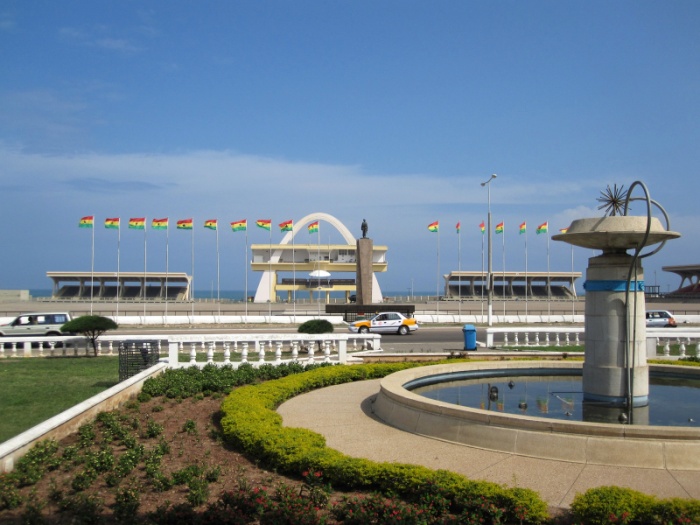 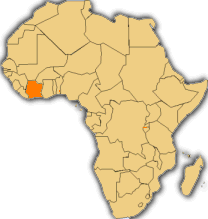 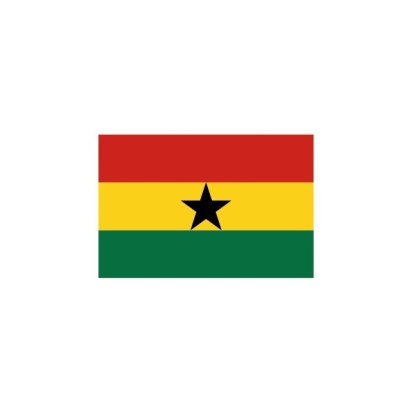 GhanaAnnéenombre d'élèves19991 107 35220001 023 13820011 205 26020021 151 77720031 181 95220041 262 55920051 055 69820061 082 9252007921 3952008751 0672009815 9002011582 2362012652 5182013466 5412014428 604